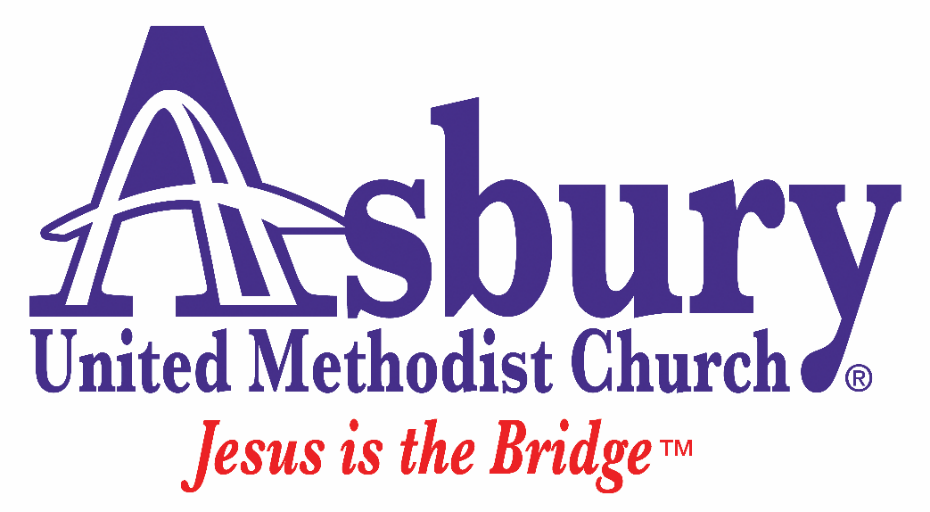 Here is update as of March 24, 2020.  There are several items we would like to call to your attention:We will continue with our online worship services Sunday mornings at 11:00am.  You should be able to watch the livestream without having a Facebook account.  If it does not work, the completed service will be uploaded to our website later that day for you to view.Keep checking our Facebook page and website for updates.  Changes are happening daily and we are trying to keep you current with us.Asbury’s Church Response to the Coronavirus Training.                The entire Asbury Church family is invited to attend. 5:30pm, Wednesday, March 25    Zoom meetingJoin Zoom Meetinghttps://zoom.us/j/345713532Meeting ID: 345 713 532Dial by phone(312) 626-6799 Meeting ID: 345 713 532This will be a 15 minute presentation on how the Asbury Church will be part of the larger community response to the current coronavirus pandemic. There will be a time for questions at the conclusion of the presentation.  It also will be recorded to watch online later. Our main way to stay connected as a church is with a Zoom online conference.  Call the church office to set up a meeting.  You may also sign up for a free Zoom account yourself and chat with your family & friends.  There are a few limitations but well worth the effort to connect.Please do your part and STAY HOME.  Our building is closed while we wait out this pandemic.  We have a small crew in the office trying hard to keep everyone connected.  Please feel free to contact any of the church staff when a need arises.We look forward to having everyone back in the building before too long.  It is lonely here without you!